	WORLD   CAFÉ Etiquette	Focus on what Matters 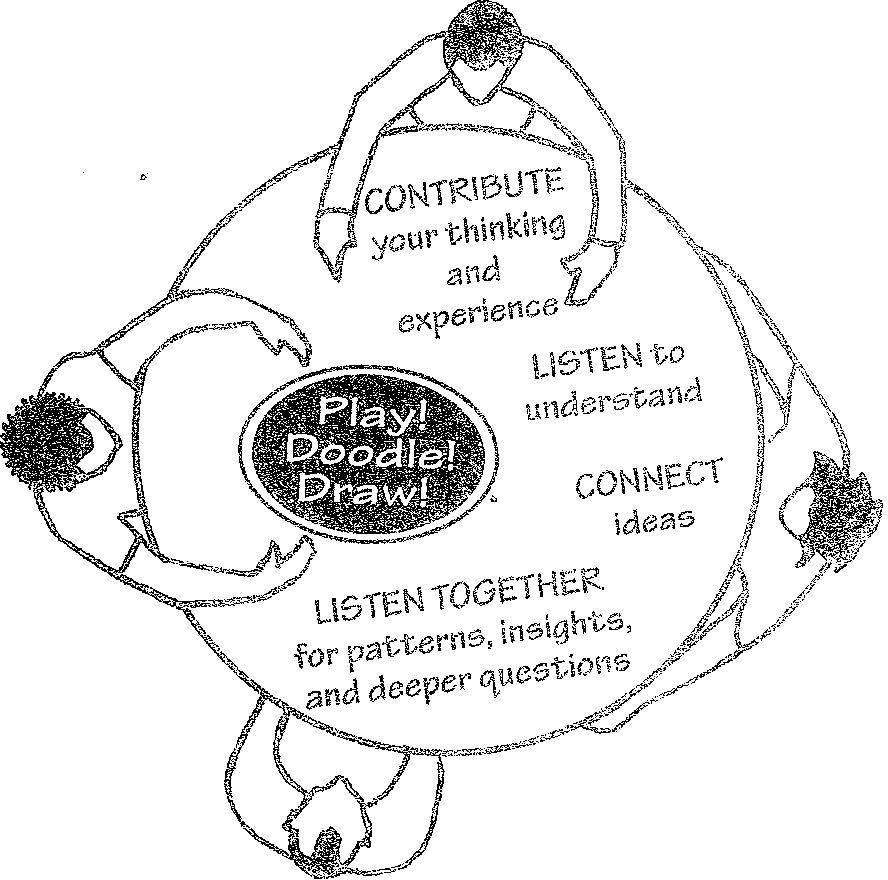 